[insert organisation logo and address]RCPCH EQIP team meeting notes and actionsDate/time:Location:Chair: 
Attendees: (include name, title and initials)Summary of meeting actionsMeeting discussion[Title of agenda item]ACTION: [Title of agenda item]ACTION: AOBFuture meeting dates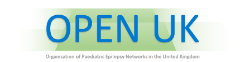 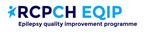 ActionTo be completed by whenPerson responsible (initials)Status